Отчет «Движения пациентов по признаку прикрепления»Путь по меню: «Медицинская организация» - «Дополнительные отчеты» - «Движение пациентов по признаку прикрепления» (Рис. 1,2).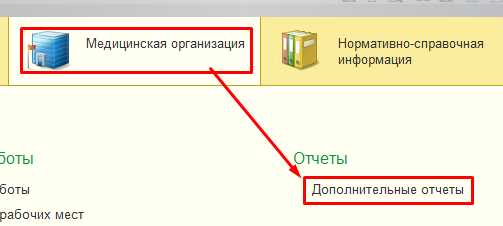 Рис. 1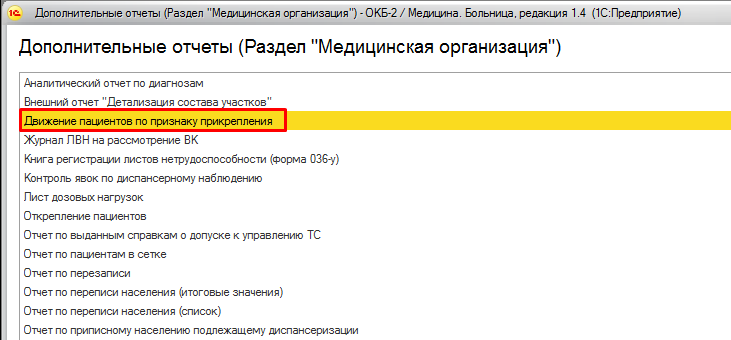 Рис. 2Для формирования отчета необходимо указать период отчета и организацию, затем нажать кнопку «Сформировать» (Рис. 3).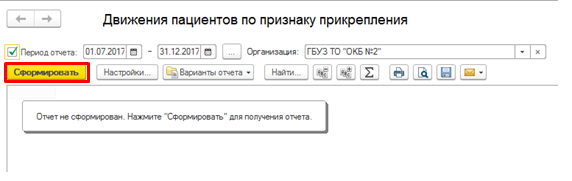 Рис. 3Период отчета – заполняется из формы календаря (Рис. 4).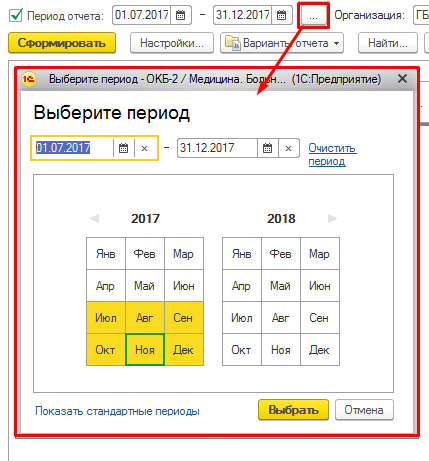 Рис. 4Организация – заполняется из справочника (Рис. 5).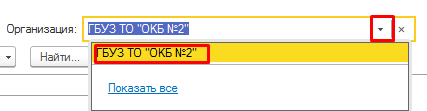 Рис. 5Отчет «Открепления пациентов»Путь по меню: «Медицинская организация» - «Дополнительные отчеты» - «Открепления пациентов» (Рис. 6,7).Рис. 6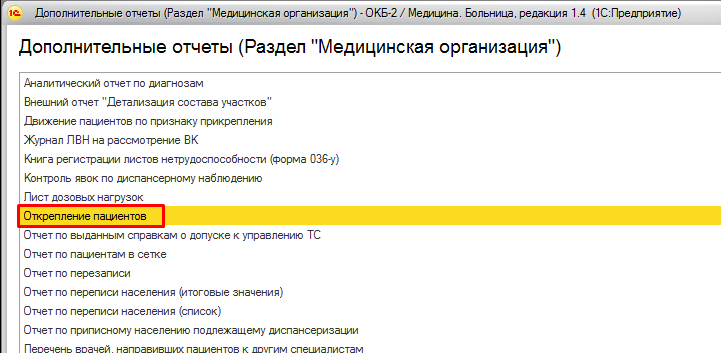 Рис. 7Для формирования отчета необходимо указать период отчета и организацию, затем нажать кнопку «Сформировать» (Рис. 8).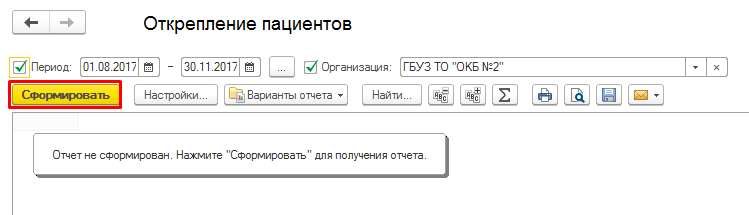 Рис. 8Период отчета – заполняется из формы календаря (Рис. 9).Рис. 9Организация – заполняется из справочника (Рис. 10).Рис. 10